§13080-A.  DefinitionsAs used in this article, unless the context otherwise indicates, the following terms have the following meanings.  [PL 1993, c. 474, §1 (NEW).]1.  Authority.  "Authority" means the Loring Development Authority of Maine.[PL 1993, c. 474, §1 (NEW).]2.  Base area.  "Base area" means the area within the geographic boundaries of Loring Air Force Base.[PL 1993, c. 474, §1 (NEW).]3.  Bond.  "Bond" means a bond or note or other evidence of indebtedness authorized under this article, whether issued under or pursuant to a bond resolution, trust indenture, loan or other security agreement.[PL 1993, c. 474, §1 (NEW).]4.  Department.  "Department" means the Department of Economic and Community Development or its successor.[PL 1993, c. 474, §1 (NEW).]5.  Governing body.  "Governing body" means, for a municipality, the municipal legislative body as defined by Title 30‑A, section 2001 or, for a county, the board of county commissioners.[PL 1993, c. 474, §1 (NEW).]6.  Loring Air Force Base.  "Loring Air Force Base" or "base" means those properties and facilities within the geographic boundaries of the United States Department of Defense air force base at Limestone existing on July 13, 1993.  "Base" also includes the Madawaska dam site, the Loring Water System, the Loring #3 communications site in Limestone, the pipeline from Searsport to Limestone and other geographically separate property that the authority determines should be considered part of the base, if the municipality in which the property is located has chosen not to accept the property and utilize it for other purposes.[PL 2003, c. 598, §1 (AMD).]7.  Operating revenues.  "Operating revenues" means funds available to the authority from fees, fares, rental or sale of property and miscellaneous revenue and interest generated by the airport and collected in accordance with the provisions of the Surplus Property Act, 49 United States Code App. Section 2210 and Federal Aviation Administration Order 5190.6A.[PL 1993, c. 729, §2 (AMD).]8.  Primary impact community.  "Primary impact community" means the municipalities of Caribou, Caswell, Fort Fairfield, Limestone, Presque Isle and Van Buren and Aroostook County.[PL 1993, c. 474, §1 (NEW).]9.  Readjustment or reuse.  "Readjustment" or "reuse" means an alternative use of the base facility from its use as a military installation.[PL 1993, c. 474, §1 (NEW).]10.  Real or personal property.  "Real or personal property" means those properties and assets transferred by the United States Government or the United States Air Force pursuant to the closure of Loring Air Force Base.[PL 1993, c. 474, §1 (NEW).]11.  Reconstruct or reconstruction.  "Reconstruct" or "reconstruction" means any activities undertaken to maintain the properties of Loring Air Force Base, or any part of those properties, as a modern, safe and efficient facility and includes, but is not limited to, any rebuilding, redesign, improvement or enlargement of the real properties or environmental mitigation activities on base properties.[PL 1993, c. 474, §1 (NEW).]SECTION HISTORYPL 1993, c. 474, §1 (NEW). PL 1993, c. 729, §2 (AMD). PL 1995, c. 495, §1 (AMD). RR 1997, c. 2, §19 (COR). PL 2003, c. 598, §1 (AMD). The State of Maine claims a copyright in its codified statutes. If you intend to republish this material, we require that you include the following disclaimer in your publication:All copyrights and other rights to statutory text are reserved by the State of Maine. The text included in this publication reflects changes made through the First Regular Session and the First Special Session of the131st Maine Legislature and is current through November 1, 2023
                    . The text is subject to change without notice. It is a version that has not been officially certified by the Secretary of State. Refer to the Maine Revised Statutes Annotated and supplements for certified text.
                The Office of the Revisor of Statutes also requests that you send us one copy of any statutory publication you may produce. Our goal is not to restrict publishing activity, but to keep track of who is publishing what, to identify any needless duplication and to preserve the State's copyright rights.PLEASE NOTE: The Revisor's Office cannot perform research for or provide legal advice or interpretation of Maine law to the public. If you need legal assistance, please contact a qualified attorney.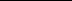 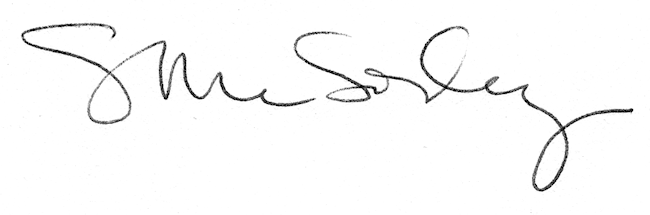 